Stage  Peinture 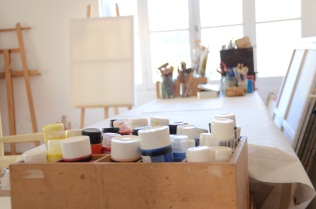 à VAUGINES 84 160Contacter : Association Place des Arts _ Jocelyne Bertin-MorawiakTel : 06.21.14.76.53RDV  devant l’église de Vaugines à 9h.stage  le matin de 9 h à 12 h du 8 au 11  Août 2012matériel fourni